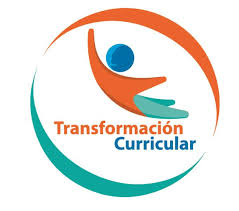 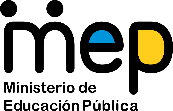 Guía de trabajo autónomo 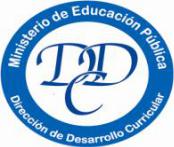 El trabajo autónomo es la capacidad de realizar tareas por nosotros mismos, sin necesidad de que nuestros/as docentes estén presentes. Le travail autonome est la capacité de réaliser des tâches par nous-mêmes sans aucune aide de nos enseignants en présentiel.                                                       FRANÇAIS  Guide du travail autonome pour les élèves du IIIº cycle et d’éducation diversifiée.  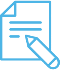 Me preparo para hacer la guía :          Je me prépare pour le travail        2. Pautas que debo verificar antes de iniciar mi trabajo :                 Les étapes de vérification avant de commencer mon travail :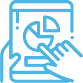 Voy a recordar lo aprendido en clase. 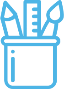  Pongo en práctica lo aprendido en clase                                                              Anexos 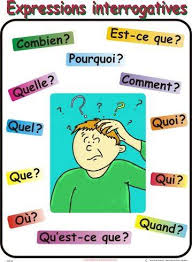 Entrevisto a mi deportista favorito :Collège / Lycée : ______________________Professeur(e):       _________________________Niveau                  9 ª Neuvième année Matière              FrançaisMateriales o recursos que voy a necesitar Matériaux nécessairesPapel blanco o de colores, o papel de construcción, lápices de color, marcadores de colores, goma, tijeras. Si tienes acceso a una computadora, tablet o teléfono celular, conexión internet es opcional).  Un diccionario francés-español. Papier blanc/couleurs, crayons de couleurs, colle, ciseaux, La possibilité d’accès à un ordinateur, tablette ou téléphone portable, connexion internet (optionnelle) un dictionnaire français-espagnol Condiciones que debe tener el lugar donde voy a trabajar Conditions pour le lieu où je vais travailler  Una mesa o escritorio cómodo, limpio, sin distractores cercanos. Petite table ou bureau, commode et propre. Sans bruits et distractions possibles Tiempo en que se espera que realice la guía Temps disponible pour réaliser le guide de travailLas tareas lingüísticas propuestas pueden tomar entre 30- 40 minutos.Ce sont des tâches linguistiques pour travailler individuellement, entre 30 et 40 minutes.Indicaciones IndicationsEn la clase de francés han aprendido sobre el tema de tus gustos y preferencias sobre los deportes y entretenimientos ,  sin embargo es un tema que vamos a reforzar ahora con el apoyo de estas actividades que se te proponen a continuación .Actividad Tâche(s)Preguntas para reflexionar y responder Indications ou questions pour l’autorégulation et l’autoévaluation.Actividad 1 :   Presento mi deportista favorito Busco la imagen de mi deportista favorito  y elaboro una ficha de presentación personal  ( ver anexo )Presento al deportista en forma oral utilizando alguna herramienta tecnológica disponible ( audio o pequeño video ) lo comparto con mi profesor  y mis compañeros .Elaboro 5 preguntas que le haría a este deportista utilizando las formas interrogativas ( ver anexo ) Indicaciones Indications Después de realizar las tareas propuestas, vas a responder a las siguientes preguntas: Indicaciones o preguntas para auto regularse y evaluarseIndications ou questions pour l’autorégulation et l’autoévaluation.¿  Puedo presentar un deportista en forma oral y escrita en francès ?¿ Puedo interrogar a un deportista haciendo preguntas simples ¿Con el trabajo autónomo voy a aprender a aprender Avec le travail autonome je vais apprendre à apprendre.Con el trabajo autónomo voy a aprender a aprender Avec le travail autonome je vais apprendre à apprendre.Reviso las acciones realizadas durante la construcción del trabajo.Je vais réviser les actions faites pendant l’élaboration du travail (des tâches) Marco una X encima de cada símbolo al responder las siguientes preguntas Je coche d’un X sur le symbole pour répondre aux questions :Reviso las acciones realizadas durante la construcción del trabajo.Je vais réviser les actions faites pendant l’élaboration du travail (des tâches) Marco una X encima de cada símbolo al responder las siguientes preguntas Je coche d’un X sur le symbole pour répondre aux questions :¿Leí las indicaciones con detenimiento?J’ai lu les instructions attentivement ?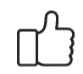 ¿Subrayé las palabras que no conocía?J’ai souligné les mots inconnus ?¿Busqué en el diccionario o consulté con un familiar el significado de las palabras que no conocía?J’ai cherché dans le dictionnaire ou j’ai demandé à ma famille la signification des mots inconnus ?¿Me devolví a leer las indicaciones cuando no comprendí qué hacer?Au moment de travailler, si je n’ai pas compris, j’ai essayé de relire ?Con el trabajo autónomo voy a aprender a aprenderAvec le travail en autonomie, j’apprends à apprendre :Con el trabajo autónomo voy a aprender a aprenderAvec le travail en autonomie, j’apprends à apprendre :Valoro lo realizado al terminar por completo el trabajo.J’évalue à la fin du travail Marca una X encima de cada símbolo al responder las siguientes preguntasJe coche d’un X sur le symbole pour répondre aux questions suivantes :Valoro lo realizado al terminar por completo el trabajo.J’évalue à la fin du travail Marca una X encima de cada símbolo al responder las siguientes preguntasJe coche d’un X sur le symbole pour répondre aux questions suivantes :¿Leí mi trabajo para saber si es comprensible lo escrito o realizado?J’ai lu les indications pour savoir si je comprends¿Revisé mi trabajo para asegurarme si todo lo solicitado fue realizado?J’ai révisé mon travail pour assurer que tout a été fait.¿Me siento satisfecho con el trabajo que realicé?Je me sens satisfait avec mon travail ?Explico ¿Cuál fue la parte favorito del trabajo?¿Qué puedo mejorar, la próxima vez que realice la guía de trabajo autónomo?Explico ¿Cuál fue la parte favorito del trabajo?¿Qué puedo mejorar, la próxima vez que realice la guía de trabajo autónomo?